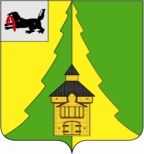 Российская ФедерацияИркутская областьНижнеилимский муниципальный районАДМИНИСТРАЦИЯПОСТАНОВЛЕНИЕот _________________  №  ____г. Железногорск-Илимский«О согласовании продажи муниципального имущества  трансформатора ТМ 40кВА 6кВ 0,4 МУП  «Управляющая компания Коммунальные услуги» Рассмотрев заявление Муниципального унитарного предприятия «Управляющая компания Коммунальные услуги» о согласовании продажи муниципального имущества – трансформатора ТМ 40кВА 6кВ 0,4, руководствуясь ст. 298 ГК РФ, Федеральным законом от 29.07.1998 г. № 135-ФЗ «Об оценочной деятельности в Российской Федерации», Федеральным законом от 21.12.2001 г. № 178-ФЗ «О приватизации государственного и муниципального имущества», ст. 47 Устава муниципального образования «Нижнеилимский район», администрация Нижнеилимского муниципального района ПОСТАНОВЛЯЕТ: Согласовать Муниципальному унитарному предприятию «Управляющая компания Коммунальные услуги» продажу муниципального имущества: Трансформатор ТМ 40кВА 6кВ 0,4, закрепленного на праве хозяйственного ведения по договору хозяйственного ведения № 1 от 25.01.2012г.2. Муниципальному унитарному предприятию «Управляющая компания Коммунальные услуги»:2.1. осуществить продажу муниципального имущества по цене, установленной на основании Федерального закона от 29.07.1998 г. № 135-ФЗ «Об оценочной деятельности в Российской Федерации»;2.2. в двухнедельный срок с момента подписания договора купли-продажи муниципального имущества представить в ДУМИ администрации Нижнеилимского муниципального района заявление  в порядке, установленном п. 2.5 Порядка учета муниципального имущества и ведения реестра муниципальной собственности муниципального района «Нижнеилимский район», утвержденного постановлением администрации Нижнеилимского муниципального района от 27.10.2014г. № 1721 «О порядке учета муниципального имущества и ведения реестра муниципальной собственности муниципального района «Нижнеилимский район». 3. Настоящее постановление разместить на официальном сайте www.nilim.irkobl.ru и опубликовать в периодическом печатном издании «Вестник Думы и администрации Нижнеилимского муниципального района».Контроль за исполнением данного постановления возложить на заместителя мэра района  по вопросам экономики и финансам Г.П. Козак.Мэр района                                                                    М.С. РомановРассылка: в дело – 2, ДУМИ-2, МУП «Управляющая компания Коммунальные услуги», Ступиной И.М И.В. Павлова, 3-22-43